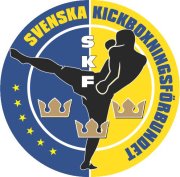 Verksamhetsberättelse 2016
Svenska KickboxningsförbundetFörfattare: Emma Ankargren, tillförordnad ordförandeNationell tävlingsstatistik	2Svenska Mästerskapen 2016	3Svenska mästare 2016	3Landslag	4PRO	4Styrelse 2016	5Operativa roller 2016	5Nationell tävlingsstatistikAntal matcher under 2016
Siffror inom parentes är skillnaden mot föregående årFull Contact (FC):0 (+-0)
Low Kick (LK): 9 (-2)
K1-style (K1): 25 (-29)
Light Contact (LC): 2 (-42)
Kick Light (KL): 252 (+116)
Junior Kickboxning (JK): 0 (-2)
Junior Kickboxning Low Kick (JKLK): 5 (+5)

Totalt: 293 (+46)
Antal RSC-H (Referee Stops Contest – Head): 3 (+-0)Under året har förbundet lyckats vända den negativa trenden med stadigt minskande antal matcher och tävlingar. Istället har vi under 2016 haft 46 matcher fler än under året dessförinnan. Förändringen har dock gått långsammare än vad styrelsen trott och hoppats på. Vi ser att medvetenheten bland klubbarna har ökat och att flera ligger i startgroparna för att hålla tävlingar under 2017. Viktigt är att styrelsen och den 2016 bildade tävlingskommittén inte lutar sig tillbaka och slappnar av utan fortsätter sitt arbete med oförminskad intensitet. Detta kommer fortsatt att synas i verksamhetsplan och budget för 2017.Glädjande att se är att vi under 2016 hade 5 juniormatcher och vi hoppas naturligtvis på fler av det slaget under kommande år. Oroande är att antalet K1 matcher mer än halverats. Detta kan bero på att de aktiva som tävlar i både K1 och thaiboxning under 2016 istället valt att tävla endast i thaiboxning. VM i thaiboxning hölls 2016 i Jönköping med stora svenska framgångar vilket gynnar hela kampsportssverige på många nivåer men i just det här avseende kan det ha haft en negativ inverkan på antalet K1 matcher.  Sedan hösten 2015 sanktionerar Svenska Kickboxningsförbundet också tävlingsformen Allstyle. 
Deras tävlingsstatistik ser ut som följer:Allstyle: 200 (+124) Antal RSC-H (Referee Stops Contest – Head): 0 (-1)Svenska Mästerskapen 20162016 års mästerskaps arrangerades med stor framgång av West Coast Kickboxing Kampsportsförening i Mölndal. Arrangemanget genomfördes på ett mästerligt sätt där framförallt finalerna i LK och K1 i galaform på kvällen imponerade. Svenska mästare 2016Herrar -74 LC
1. Ahmad Djeza, Göteborgs KickboxningsklubbHerrar -63 KL
1. Linus Fredriksson, Skurups Kick & BoxningsklubbHerrar -69 KL
1. Tarek Tabchi, KalvhagenHerrar -74 KL
1. Isak Lindmark, Göteborgs KickboxningsklubbHerrar -79 KL
1. Joacim Bergvall, Fighter KickboxningHerrar -84 KL
1. Tommy Sand, Fighter KickboxningHerrar -94 KL
1. Marcus Johansson, Fighter KickboxningHerrar +94 KL
1. Simon Eckerlo, Ängelholms KickboxningsklubbDamer -60 LC
1. Elsa Lööw, Stockholm KickboxningDamer -55 KL
1. Mona Salehi, Göteborgs KickboxningsklubbDamer -65 KL
1. Angelica Eshagi, Fighter KickboxningsföreningDamer +70 KL
1. Doroyhea Schander, Fighter KickboxningsföreningDamer -52 K1
1. Malin Dahl, Fighter Muay ThaiHerrar -63,5 LK
1. Azad Rammadan, Stockholm KickboxningHerrar -63,5 K1
1. Gabriel Tutak, Stockholm KickboxningHerrar -67 K1
1. Paul Lindèn, Skurups Kick & BoxningsklubbHerrar -71 K1
1. Oliver Axelsson, Heavy Hands Muay ThaiHerrar -75 K1
1. Remy Zanga, Stockholm KickboxningHerrar -81 K1
1. Arte Chernin, Olympia KampsportsföreningHerrar -91 K1
1. Mehmet Kaya, Djurgårdens IF KampsportsföreningenLandslagLandslaget har under 2016 genomfört några landslagssamlingar, samt deltagit på följande mästerskap
VM K1/LK i Maribor, Slovenien23-30 oktober
Tävlandes i K1
Damer
- 52 Kg Malin Dahl, Göteborgs muay thai
-60 Kg Zina Djelassi, Masters Gym Kick & Thaiboxning IF, SilverHerrar
-63.5 Kg Gabriel Tutak, Masters Gym Kick & Thaiboxning IF
-67 Kg Jonas Berglund, Sit Perong Drakstadens Muay Thai IF
-71 Kg Oliver Axelsson, Heavy Hands Muay Thai Jönköping IF
-75 Kg Burim Rama, C4 Kick & Thaiboxnings klubbTävlandes i LK
Herrar
Ali Asghar Saberi -67 Kg, Södermalms Shaolin Förening
Damer
-56 Kg Dalia Ali, Olympia KampsportföreningHeadcoach: Magnus SegerbergAssisterande coach: Billy Bengtsson, Göteborgs muay thaiFys/Rehab: Björn RhodinPress/media: Jörgen Jönsson, Creative Soul Media (Stockholm)Sverige tog 1 silver under EM i Slovenien.

PRO
2016 har varit ett mindre aktivt år för svensk PRO kickboxning. Endast 6 PRO matcher hölls i Sverige2016.Styrelse 2016Ordförande – Björn Rhodin som i november avgick. Emma Ankargren går in som tillförordnad ordförande fram till årsstämman 2017.Vice Ordförande – Karin Edenius som i november ersattes av Emma AnkargrenSekreterare – Magnus TrommestadKassör – Madleine KrokstädeLedamot – Martin EisengartenLedamot – Karin Edenius	Suppliant – Camilla JörnheimSuppliant – Joacim BergwallOperativa roller 2016Tävlingskommittén: Martin Eisengarten, Camilla Jörneheim, Robert DeZwarts, Emma Ankargren (avgick i november)Kommunikationsansvarig: Camilla JörneheimLandslagsansvarig: Magnus Segerberg. Ersattes i december av landslagscoach KL Olof Pettersson. Landslagscoach för LK och K1 är vakant.Domaransvariga: Robert DeZwart Graderingsansvarig: Björn Rhodin. Avgick i november. Ersatt av Linus Grindwall.Utbildningsansvarig: Björn Rhodin. Avgick i november. Posten är vakant. PRO-ansvarig: Håkan OzanValberedning: Janna Lofvars, Sara Wahlberg, Igor Kourinnoi